Universidad Tecnológica de PanamáVicerrectoría de Vida UniversitariaDirección de Servicio Social UniversitarioGuía para la presentación del control de la ejecución del proyecto de servicio social universitario y voluntariadoGuía para la presentación del control de la ejecución del proyecto de servicio social universitario y voluntariadoGuía para la presentación del control de la ejecución del proyecto de servicio social universitario y voluntariadoObjetivo:Proporcionar los requerimientos para la entrega del control de la ejecución del proyecto de servicio social universitario y voluntariado.Referencias: Procedimiento para la Solicitud de Inscripción de Proyectos de Organismos Receptores   PC-VVU-DSSU -01.Procedimiento para el Registro de las Horas de los Prestadores de Servicio Social Universitario PC-VVU-DSSU -03.Glosario: Organismo Receptor Externo: entiéndase por Organismo Receptor a aquella unidad, institución, fundación, comunidad organizada u ONG que requiera los servicios de los estudiantes de la UTP para atender o resolver alguna necesidad en una comunidad o en los predios universitarios, sean calidad de voluntario o de prestador de servicio social.Organismo Receptor Interno: son los estudiantes, docentes, unidad administrativa e investigadores que presentan proyectos de servicio social universitario o voluntariado.Prestadores de Servicio: estudiantes de la UTP que prestan servicio social universitario o de voluntariado.FormulariosPasos:El encargado del proyecto de servicio social universitario debe completar los siguientes ítems para presentar el control de la ejecución del proyecto de servicio social universitario y voluntariado:Anexos: N.A.Historial de Cambio del Documento:Responsables:Objetivo:Proporcionar los requerimientos para la entrega del control de la ejecución del proyecto de servicio social universitario y voluntariado.Referencias: Procedimiento para la Solicitud de Inscripción de Proyectos de Organismos Receptores   PC-VVU-DSSU -01.Procedimiento para el Registro de las Horas de los Prestadores de Servicio Social Universitario PC-VVU-DSSU -03.Glosario: Organismo Receptor Externo: entiéndase por Organismo Receptor a aquella unidad, institución, fundación, comunidad organizada u ONG que requiera los servicios de los estudiantes de la UTP para atender o resolver alguna necesidad en una comunidad o en los predios universitarios, sean calidad de voluntario o de prestador de servicio social.Organismo Receptor Interno: son los estudiantes, docentes, unidad administrativa e investigadores que presentan proyectos de servicio social universitario o voluntariado.Prestadores de Servicio: estudiantes de la UTP que prestan servicio social universitario o de voluntariado.FormulariosPasos:El encargado del proyecto de servicio social universitario debe completar los siguientes ítems para presentar el control de la ejecución del proyecto de servicio social universitario y voluntariado:Anexos: N.A.Historial de Cambio del Documento:Responsables:Objetivo:Proporcionar los requerimientos para la entrega del control de la ejecución del proyecto de servicio social universitario y voluntariado.Referencias: Procedimiento para la Solicitud de Inscripción de Proyectos de Organismos Receptores   PC-VVU-DSSU -01.Procedimiento para el Registro de las Horas de los Prestadores de Servicio Social Universitario PC-VVU-DSSU -03.Glosario: Organismo Receptor Externo: entiéndase por Organismo Receptor a aquella unidad, institución, fundación, comunidad organizada u ONG que requiera los servicios de los estudiantes de la UTP para atender o resolver alguna necesidad en una comunidad o en los predios universitarios, sean calidad de voluntario o de prestador de servicio social.Organismo Receptor Interno: son los estudiantes, docentes, unidad administrativa e investigadores que presentan proyectos de servicio social universitario o voluntariado.Prestadores de Servicio: estudiantes de la UTP que prestan servicio social universitario o de voluntariado.FormulariosPasos:El encargado del proyecto de servicio social universitario debe completar los siguientes ítems para presentar el control de la ejecución del proyecto de servicio social universitario y voluntariado:Anexos: N.A.Historial de Cambio del Documento:Responsables: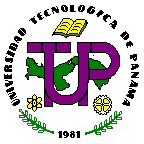 